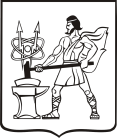 КОМИТЕТ ИМУЩЕСТВЕННЫХ ОТНОШЕНИЙ АДМИНИСТРАЦИИ ГОРОДСКОГО ОКРУГА ЭЛЕКТРОСТАЛЬМОСКОВСКОЙ ОБЛАСТИРАСПОРЯЖЕНИЕ (ПРИКАЗ)От 27.01.2022 № 8                          Об отнесении земельных участков                          (объектов контроля) к категории риска          на территории городского округа Электросталь           В соответствии с Федеральным законом от 06.10.2003 №131-ФЗ «Об общих принципах организации местного самоуправления в Российской Федерации», Федеральным законом от 31.07.2020 №248-ФЗ «О государственном контроле (надзоре) и муниципальном контроле в Российской Федерации», Решением Совета депутатов городского округа Электросталь Московской области от 27.09.2021 №83/17 «Об утверждении Положения о муниципальном земельном контроле на территории городского округа Электросталь Московской области», (в редакции решения от 25.11.2021 №96/21), руководствуясь Уставом городского округа Электросталь Московской области, Положением о Комитете имущественных отношений Администрации городского округа Электросталь.1. Для целей управления рисками причинения вреда (ущерба) охраняемым законом ценностям при осуществлении муниципального земельного контроля отнести земельные участки (объекты контроля) из земель населенных пунктов городского округа Электросталь Московской области к категориям риска согласно Приложению к настоящему распоряжению (приказ).2. Разместить настоящее распоряжение (приказ) на официальном сайте Администрации городского округа Электросталь Московской области в информационно-коммуникационной сети «Интернет» по адресу: www.electrostal.ru.3. Контроль за исполнением настоящего распоряжения (приказ) возложить на Начальника отдела муниципального земельного контроля Комитета имущественных отношений Администрации городского округа А.В. Лашину.Председатель Комитетаимущественных отношений Администрациигородского округа Электросталь                                                                                     Е.Ю. ГоловинаРассылка: 1 экз. – в дело, 2- КИО.Приложение к распоряжению (приказ) от 27.01.2022 № 8ВЕРНО:Председатель Комитета имущественных отношенийАдминистрации городского округа ЭлектростальМосковской области                                                                                                                                                                                     Е.Ю. Головина№ п/пКадастровый номер земельного участкаАдрес земельного участкаКатегория земельного участкаВид разрешенного использованияКатегория риска150:46:0030202:75Российская Федерация, Московская область, город Электросталь, ул. МираЗемли населённых пунктовДля размещения объектов торговли, общественного питания и бытового обслуживанияУмеренный риск250:16:0502022:117Российская Федерация Московская область, Ногинский район, сельское поселение Степановское, п. Фрязево, ул. Линейная, земельный участок 12Земли населённых пунктовПод строительство магазинаУмеренный риск